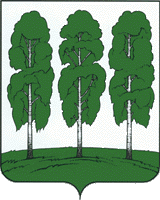 ГЛАВА БЕРЕЗОВСКОГО РАЙОНАХАНТЫ-МАНСИЙСКОГО АВТОНОМНОГО ОКРУГА – ЮГРЫПОСТАНОВЛЕНИЕот 25.02.2022   			       	       	                                                              № 5пгт. БерезовоВ соответствии с Региональной моделью устойчивого развития коренных малочисленных народов Севера в Ханты-Мансийском автономном округе – Югре, утвержденной протоколам от 21 декабря 2020 года № 4 заседания Совета представителей коренных малочисленных народов Севера при Правительстве Ханты-Мансийского автономного округа – Югры, проведенного путем заочного голосования:Внести в приложение 2 к постановлению главы Березовского района от 23.03.2021 № 11 «О Совете представителей коренных малочисленных народов Севера при главе Березовского района и признании утратившими силу некоторых муниципальных правовых актов главы Березовского района» следующие изменения:          1.1 Ввести в состав Совета представителей коренных малочисленных народов Севера при главе Березовского района:          - Председателя комитета культуры администрации Березовского района;         - Председателя комитета спорта и молодежной политики администрации Березовского района;         - Председателя комитета образования администрации Березовского района;         - Заведующий информационно-аналитическим отделом администрации Березовского района;          - Директор КУ ХМАО-Югры "Березовский центр занятости населения" (по согласованию).Разместить настоящее постановление на официальном веб-сайте органов местного самоуправления Березовского района.Настоящее постановление вступает в силу после его подписания.И.о. главы района                                                                                            С.Н. Титов О внесении изменений в постановление главы Березовского района от 23.03.2021 № 11 «О Совете представителей коренных малочисленных народов Севера при главе Березовского района и признании утратившими силу некоторых муниципальных правовых актов главы Березовского района»